português – concordância verbalLeia a notícia abaixo: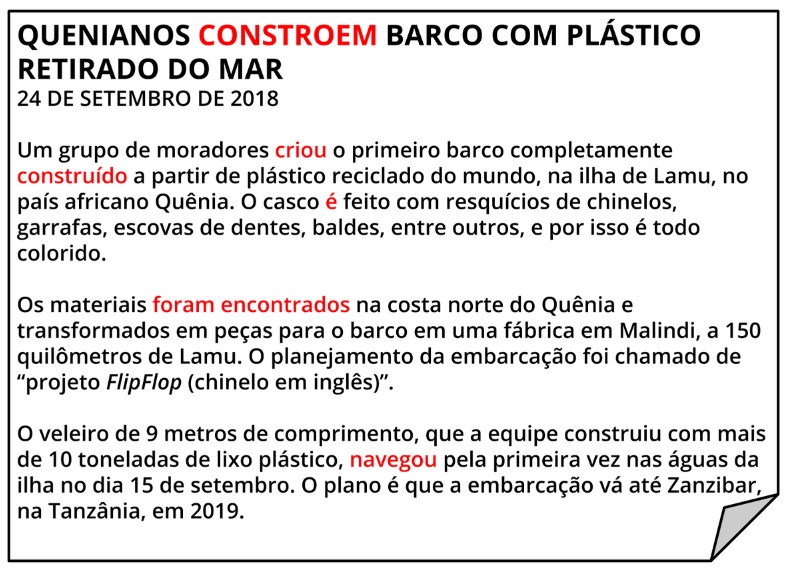 Disponível em: <https://jornaljoca.com.br/portal/quenianos-constroem-barco-com-plastico-retirado-do-mar/>. Acesso em: 26 maio. 2020Do que se trata a notícia?A que classe gramatical pertencem as palavras destacadas? Podemos encontrar no texto, outras palavras que cumprem essa função? Cite exemplos. Essas palavras podem mudar? Podem ser alteradas? Como isso acontece? Explique.